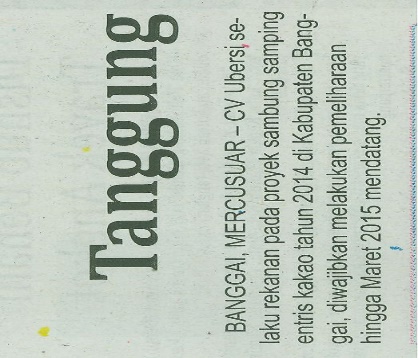 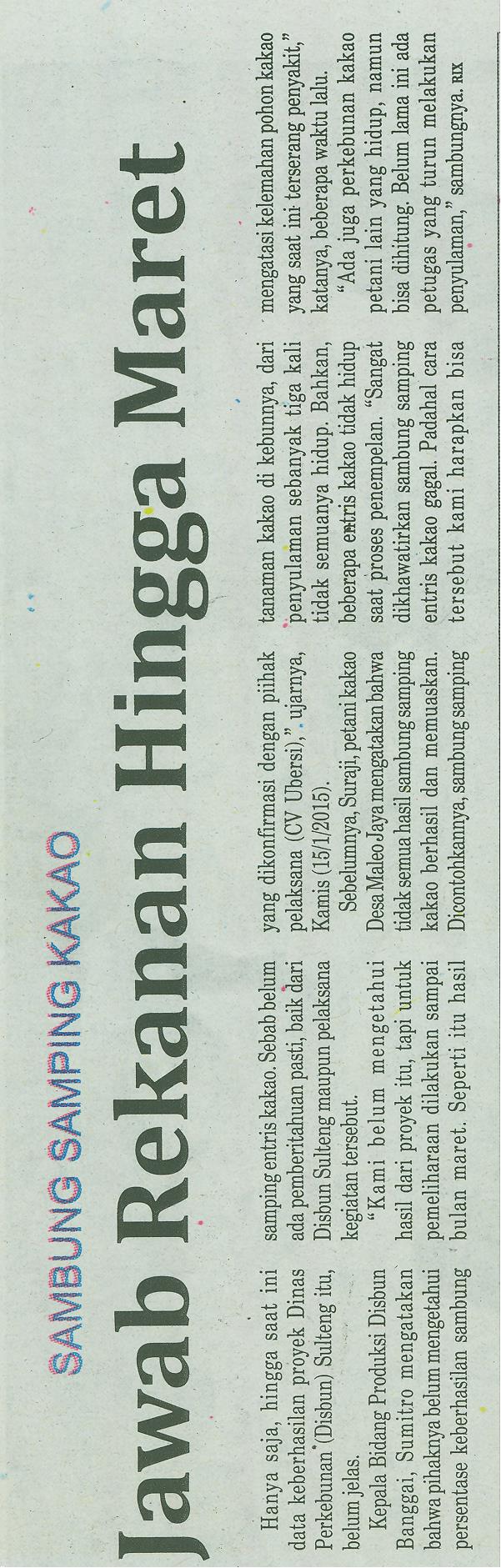 Harian    :MercusuarKasubaudSulteng IIHari, tanggal:Jum’at, 16 Januari 2014KasubaudSulteng IIKeterangan:Tanggung jawab rekanan hingga maret kasus sambung samping kakaoKasubaudSulteng IIEntitas:BanggaiKasubaudSulteng II